ВЫБОРЫ-2017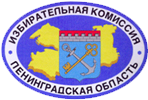 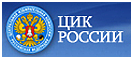 10 СЕНТЯБРЯ - ЕДИНЫЙ ДЕНЬ ГОЛОСОВАНИЯКандидаты  в депутаты Государственной Думы Федерального Собрания Российской Федерации седьмого созыва по одномандатному избирательному округу № 112 «Ленинградская область – Кингисеппский одномандатный избирательный округ»Избирательная комиссия Ленинградской области (с полномочиями окружной избирательной комиссии одномандатного избирательного округа № 112 «Ленинградская область – Кингисеппский одномандатный избирательный округ») зарегистрировала кандидатов в депутаты Государственной Думы Федерального Собрания Российской Федерации седьмого созыва по одномандатному избирательному округу № 112 «Ленинградская область – Кингисеппский одномандатный избирательный округ»: - Яхнюк Сергей Васильевич, выдвинут политической партией «Всероссийская политическая партия «ЕДИНАЯ РОССИЯ»  «31»  июля 2017 года  в  «11» часов «16» минут, постановление от 31 июля 2017 года № 183/1385;- Жуков Константин Аркадьевич, выдвинут политической партией «Политическая партия «КОММУНИСТИЧЕСКАЯ ПАРТИЯ КОММУНИСТЫ РОССИИ» «31»  июля 2017 года  в  «11» часов «14» минут, постановление от 31 июля 2017 года № 183/1384;- Шинкаренко Валерий Викторович, выдвинут политической партией «ВСЕРОССИЙСКАЯ ПОЛИТИЧЕСКАЯ ПАРТИЯ «РОДИНА», «31»  июля 2017 года в «11» часов «12» минут, постановление от 31 июля 2017 года № 183/1383;- Круглова Наталья Владимировна, выдвинута политической партией «Политическая партия ЛДПР – Либерально-демократическая партия России», «25»  июля 2017 года  в  «11» часов «14» минут, постановление от 25  июля 2017 года  № 182/1375;- Уразов Серик Бахтиярович, выдвинут политической партией «Политическая партия «ПАТРИОТЫ РОССИИ», «25»  июля 2017 года  в  «11» часов «11» минут, постановление от 25  июля 2017 года  № 182/1374;-Кузьмин Николай Алексеевич, выдвинут политической партией «Политическая партия «КОММУНИСТИЧЕСКАЯ ПАРТИЯ РОССИЙСКОЙ ФЕДЕРАЦИИ»  «18»  июля 2017 года  в  «10» часов « 10» минут, постановление от 18  июля 2017 года  № 179/1366;- Гуляев Сергей Владимирович, выдвинут  политической партией «Политическая партия «Российская объединенная демократическая партия «ЯБЛОКО»,  «13»  июля 2017 года  в  «11» часов «07» минут, постановление от 13  июля 2017 года  № 178/1349;- Широков Андре Вячеславович, выдвинут политической партией «Политическая партия «Российская партия пенсионеров за социальную справедливость»  «13»  июля 2017 года  в  «11» часов «09» минут,  постановление от 13  июля 2017 года  № 178/1350;- Любушкина Марина Викторовна, выдвинута политической партией «Политическая партия СПРАВЕДЛИВАЯ РОССИЯ», «13»  июля 2017 года  в  «11» часов «10» минут, постановление от 13  июля 2017 года  № 178/1351;